Уважаемые руководители! На основании письма Министерства жилищно-коммунального хозяйства и энергетики Камчатского края от 27.05.2020 № 20/02-2867 отдел образования Управления образования администрации Петропавловск-Камчатского городского округа информирует и предлагает рассмотреть возможность участия в третьем Всероссийском конкурсе молодых архитекторов и урбанистов «Идеи, преображающие города».Положение о конкурсе направлено в учреждения по электронной почте.Начальник отдела образованияА.А. ЗахаровскаяИсп. И.Ф. ОнанкоТел. 303-100 добавочный 1627  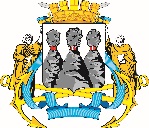 АДМИНИСТРАЦИЯ ПЕТРОПАВЛОВСК-КАМЧАТСКОГО ГОРОДСКОГО ОКРУГАУПРАВЛЕНИЕ ОБРАЗОВАНИЯОтдел образования683000, Камчатский край, г. Петропавловск-Камчатский, ул.Ленинская, д. 14  Тел. 303-100 (добавочный 16-31)Факс 302-548 Е-mail: Esaburova@pkgo.ru  _11.06.2020____№ __04/984_____На № ___________от ________________Об участии в конкурсе молодых архитекторов «Идеи, преображающие города»